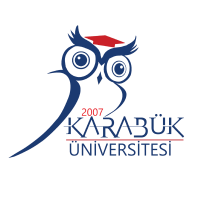 T.C.KARABÜK ÜNİVERSİTESİGÖREV TANIM FORMUBirimSağlık Kültür Spor Daire BaşkanlığıAlt BirimKültür Şube MüdürlüğüUnvanBilg.İşl.Görevin Bağlı Bulunduğu UnvanKültür Şube Müdürü Sağlık Kültür Spor Daire Başkanı - Genel Sekreter Yardımcısı - Genel Sekreter - Rektör Yardımcısı - RektörİsimZübeyde TURHALGörev ve SorumluluklarıGÖREV VE YETKİLERİ:Projelerin yürütülmesi ve takibi ile ilgili iş ve işlemlerGörev alanı ile ilgili evrakların dosyalama, arşivleme ve raporlama işlemlerini yapmak.Görev alanına giren konularda gerektiğinde karar destek unsuru olarak üst yönetimi bilgilendirme, görüş ve önerilerde bulunmak.İstatistik ve raporlama işlemleriÜst amirlerin vereceği diğer görevlerin yerine getirilmesiETKİNLİK VE FAALİYETLERKonferans salonu tahsisi ile ilgili iş ve işlemlerGerçekleştirilecek programlarda sunum metinlerinin hazırlanarak program akışının takip edilmesiOluru alınan faaliyetlerle ilgili duyuru metninin hazırlanmasıHazırlanan metinlerin şube müdürü, daire başkanı, ve rektöre onaylatılmasıRektörlük Makamının onayından çıkan duyuru metninin Bilgi İşlem Daire Başkanlığına tebliği ve duyurunun yapılmasını sağlamakAfiş Broşür, Plaket, Davetiye tasarım işleri(Onay işlemleri, gerekli birim ve kulüplere teslimi )Konferans salonunda yapılacak etkinliklerin etkinlik  takvimine işlenmesiEtkinliğin YÖKSİS bilgi sistemine girmesiEtkinlik faaliyet duyuruları ve web sayfasının güncellenmesi, takip edilmesiGerçekleştirilecek programlarda protokol düzenin sağlanması, hediye takdiminin yapılmasıKARİYER GELİŞTİRME OFİSİKariyer Geliştirme Ofisinin web sayfası takibinin yapılması ve içeriğinin güncel tutulmasıKariyer Geliştirme Ofisinin programlarını takip etmekKariyer Geliştirme Ofisi tarafından düzenlenen etkinliklere çağrılacak konukların organizasyonunu sağlamak. Etkinlik için ayarlanacak olan konferans salonlarının takibini yapmakKariyer Geliştirme Ofisi ile ilgili tüm arşivleme ve bilgilendirme işlemleriKariyer Geliştirme Ofisi ile ilgili tüm yazışmaları yapmak